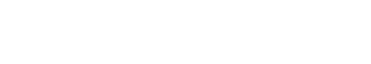 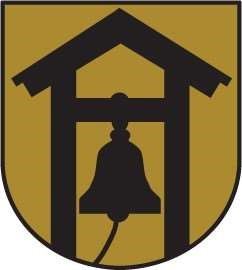 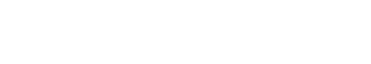 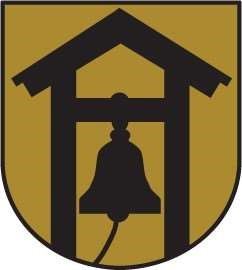 Yksityistieavustusten erityiset ehdot vuodelle 2024  Hakemukset liitteineen toimitetaan ti 30.4.2024 klo 15.00 mennessä kirjeitse os. Humppilan kunta, Tekninen osasto, Kisakuja 2, 31640 Humppila tai sähköisesti kirjaamo@humppila.fi. Yksityistielain 84 § mukaisesti kunta päättää sen varoista yksityistien tienpitoon myönnettävistä avustuksista. Avustuksen myöntämisen ehdot tarkistetaan vuosittain.  Edellytyksenä avustuksen myöntämiselle on, että  hakemus toimitetaan määräajassa;  tietä koskevien asioiden hoitamista varten on perustettu tiekunta;  tiekuntaa ja yksityistietä koskevat tiedot ovat yksityistierekisterissä;  tie- ja katuverkon tietojärjestelmän tiedot ovat ajantasaiset;  tiekunta on perinyt tiemaksua vuonna 2023;  tieosuudella on vakituista tai vapaa-ajan asutusta;  tiekunnalla on ympärivuotinen kunnossapito;  tie on luokiteltavissa tieluokkaan 1, 2 tai 3;  Hakija määrittää hakemuksen voimassaoloajan avustushakemuksen kohdassa ’Hakemuksen voimassaolo’. Mikäli hakija määrittää hakemuksen voimassaoloajan myös tuleville talousarviokausille, hakemus huomioidaan määriteltynä aikana ehdolla, että kunta jakaa yksityistieavustuksia ko. talousarviovuonna. Avustuksen myöntämisen edellytysten täyttyminen tarkastetaan erikseen vuosittain ja hakijalla on mahdollisuus täydentää hakemustaan hakuaikana tai kunnan erikseen määrittämänä ajankohtana.  Avustusta on mahdollista saada tien kunnossapitoon.   Avusta ei makseta, mikäli avustuksen myöntämisen edellytykset eivät täyty. Avustusta maksetaan enintään 50 % hyväksytyistä kustannuksista.  Hakemukseen liitetään   tienhoitokunnan tilinpäätös vuodelta 2023; ja   toimenpidesuunnitelma vuodelle 2024.  Erityisesti tuettavia kohteita ovat  läpiajotiet;  tiet, joihin kohdistuu koulukyydityksiä; ja  tiet, joihin kohdistuu muita erityisiä kuljetuksia.  Avustusten jakoperusteena ovat  tieluokitus 1-3; ja  erityisesti tuettavan kohteen kriteerit; ja tien pituus.  Tiekunnat luokitellaan kolmeen tieluokkaan 1-3 seuraavasti:  1-luokka:  merkittävä läpiajotie yleiseltä tieltä yleiselle tielle; tai  merkittävä läpiajotie yleiseltä tieltä merkittävälle yksityistielle tai toisinpäin.  2-luokka:  tie, johon kohdistuu koulukyydityksiä tai muita yleishyödyllisiä kuljetuksia; tai  läpiajotie, jolla vähäistä läpikulkua; tai  päättyvä tie, jonka pituus yli 500 m.  3-luokka:  pääasiallisesti vapaa-ajan asutusta palveleva tie; tai  tie, jolla vähintään kaksi vakituisesti asuvaa tai vapaa-ajan ruokakuntaa; tai  päättyvä tie, jonka pituus alle 500 m.  